Národní památkový ústav,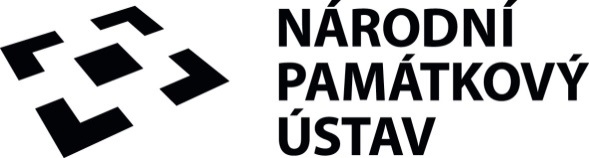 územní památková správa v PrazeCENOVÝ VÝMĚR VSTUPNÉHO 2017státní zámek BřezniceVstupné na jednotlivé prohlídkové okruhyCeny jsou uvedeny v korunách za osobuSnížené vstupné je poskytováno:Vstupné zdarma je poskytováno:Skupinové vstupné:Vstupné mimo návštěvní dobu objektu:                                                                                         Ostatní služby:V Praze dne 20. března 2017českyčeskyčeskyplnésníženérodinnéZákladní okruh:I. návštěvní okruh – zámecké interiéry110,-80,-300,-II. Návštěvní okruh – zámecké zbrojnice100,-70,-270,-I + návštěvní okruh – zámecké interiéry + hodovní sál a Lokšanská knihovna140,-100,-380,-Kaple Panny Marie30,-20,-80,-Výběrový okruh:Renesanční okruh Ferdinand II. Tyrolský  - 
Dvě svatby a jedna grafika70,-50,-190,-I. + II. návštěvní okruh190,-130,-510,-Individuální okruh:Výstava František Josef I.50,-40,-140,-Výstava Tajemné bytosti brdských lesů20,-10,-50,-dětem od 6 do 18 letode dne narozenin uvedeného věku do dne narozenin uvedeného věkudržitelům platné karty a studentům od 18 do 26 letISIC, ITIC, EYCA, EUROBEDS, po předložení studentského průkazu, nebo potvrzení o studiu, nebo po předložení soupisu potvrzeného školouseniorům po dovršení věku 65 letode dne 65. narozenin včetně, po předložení dokladu (občanský průkaz, pas apod.)držitelům průkazu ZTP – dospělí (po dovršení věku 18 let)po předložení průkazurodinám – rodinné vstupné2 rodiče + max. 3 dětiděti do dovršení věku 6 letmimo organizované skupiny držitel průkazu ZTP do dovršení věku 18 let, držitel průkazu ZTP/P a průvodci ZTP/Ppo předložení průkazudržitelům karet ICOM, ICOMOS, Asociace muzeí a galerií v České republice a Národního muzeapo předložení průkazupedagogickému doprovodu a dozoru organizovaných skupin dětí v maximálním počtu 2 osob na jednu skupinudržitelům zaměstnaneckých průkazů NPÚpo předložení průkazu, pracovník + max. 3 rodinní příslušnícidržitelům průkazů bývalého zaměstnance NPÚpo předložení průkazudržitelům tzv. volných vstupenek vydávaných generálním ředitelstvím NPÚpo předložení volné vstupenkynovinářipři pracovní návštěvě a pouze po předchozí akreditaci u správy památkového objektujednorázový šestý vstup zdarma účastníkům věrnostního programupokud na něj získají nárok splněním podmínek věrnostního programuv jednotlivých výjimečných případecho poskytnutí vstupu zdarma rozhoduje náměstek GŘ pro správu památkových objektů na návrh ředitele ÚPSProhlídkový okruh:se vstupem zdarmaskupina 15 osob a více I. návštěvní okruh – zámecké interiéry20,-neII. Návštěvní okruh – zámecké zbrojnice20,-neI + návštěvní okruh – zámecké interiéry + hodovní sál a Lokšanská knihovna20,-neKaple Panny Marie20,-neI. + II. návštěvní okruh20,-neRenesanční okruh Ferdinand II. Tyrolský -  Dvě svatby a jedna grafika20,-neProhlídkový okruh:českyčeskyProhlídkový okruh:plné sníženéI. návštěvní okruh – zámecké interiéry220,-160,-II. návštěvní okruh – zámecké zbrojnice200,-140,-I + návštěvní okruh – zámecké interiéry + hodovní sál a Lokšanská knihovna280,-200,-Kaple Panny Marie60,-40,-Renesanční okruh Ferdinand II. Tyrolský  - 
Dvě svatby a jedna grafika140,-100,-sleva na výběrový prohlídkový okruh: Renesanční okruh Ferdinand II. Tyrolský – Dvě svatby a jedna grafikana Renesanční okruh Ferdinand II. Tyrolský – Dvě svatby a jedna grafika je poskytována sleva na plném vstupném v hodnotě 20,-Kč na osobu při zakoupení vstupenky na I. návštěvní okruh zámku Březnice sleva na prohlídku objektu synagogy v Březnicido objektu synagogy v Březnici je poskytována sleva na plném vstupném v hodnotě 20,-Kč na osobu po předložení vstupenky z prohlídkového okruhu zámku Březnice a naopak (neplatí pro individuální okruhy)Národní památkový ústav,Národní památkový ústav,státní zámek Březniceúzemní památková správa v PrazeIng. Robert BartákMgr. Dušan Michelfeitvedoucí správy památkového objektuředitel územní památkové správy v Praze